0Памятник первому паровозу                        в Екатеринбурге0-летия Свердловской железной дороги был воссоздан и установлен макет первого паровоза Черепановых. Ничего и думать, что этуливой работы по чертежам.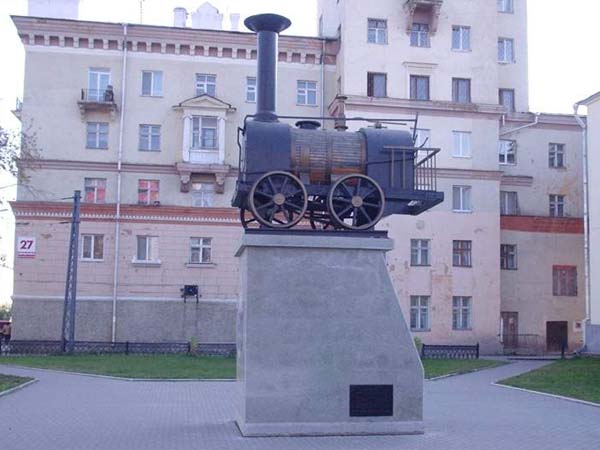 В честь векового юбилея Свердловской железной дороги в Екатеринбурге установили макет первого паровоза, созданного братьями Черепановыми. Это было в 1978 году.Сам макет — это результат ювелирной и кропотливой работы, воссозданный по чертежам изобретателей. Несмотря на столь сложную работу  имя создателя паровоза в миниатюре осталось не известно.Этот макет установили столь удачно, что на заднем его плане расположен Дворец Культуры железнодорожников, а рядом находится железнодорожный вокзал. Лучшего места для этого памятника сложно было найти.При установке макета, в основании постамента была заложена так называемая капсула времени. На табличке, установленной здесь же, сказано, что вскроют капсулу в 2028 году, когда Свердловской железной дороге исполнится ровно полтора века. Что может быть заложено в ней, остаётся не известным. Возможно, что сюда положили те самые чертежи или фотографии с негативами, на которых запечатлён мастер, собирающий макет. В любом случае жители и туристы Екатеринбурга узнают об этом только в 2028 году. п— ЕкатеринбургПравда, кто все же собрал эту модель еизвестно. Хоть это и не авторская работа, т.е. это не скульптор выдумал дизайн памятника, но все же была проделана огромная. 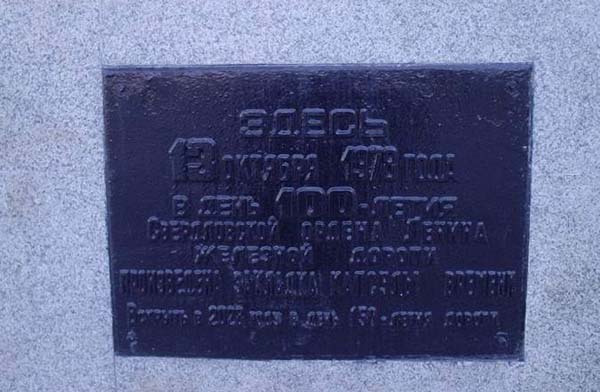 Макет первого паровоза в ЕкатеринбургеПри создании постамента к памятнику паровоза в Екатеринбурге, то в него заложили капсулу времени. О чем нам говорит 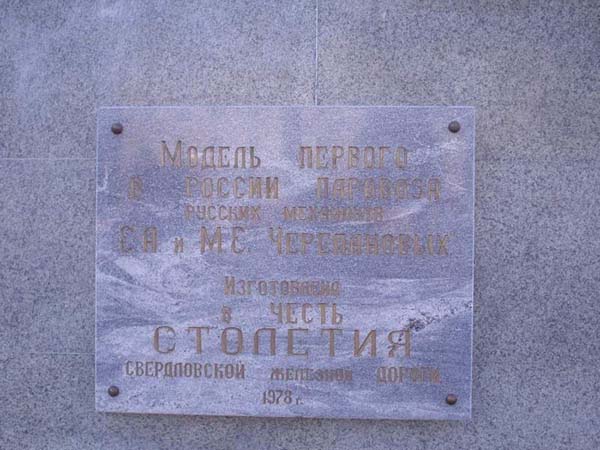 Макет первого